Отчет о проведенных мероприятиях, посвященных 350-летию со дня рождения Петра 1.МКОУ «Рубасская СОШ»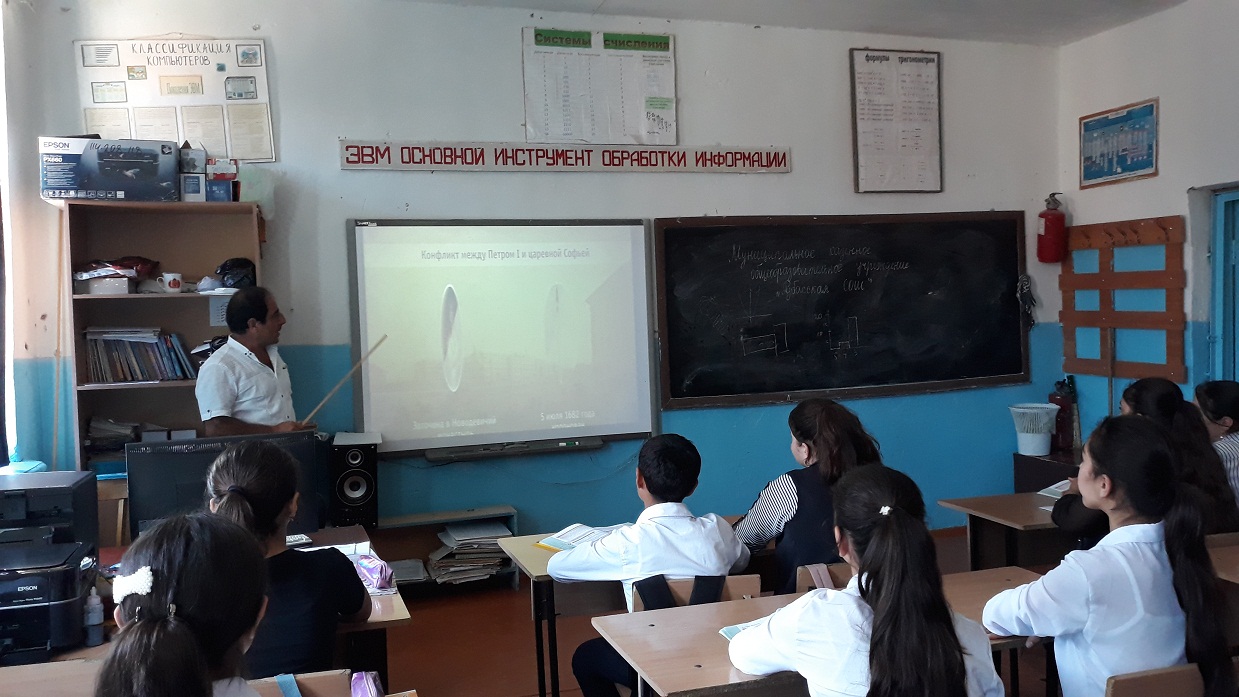 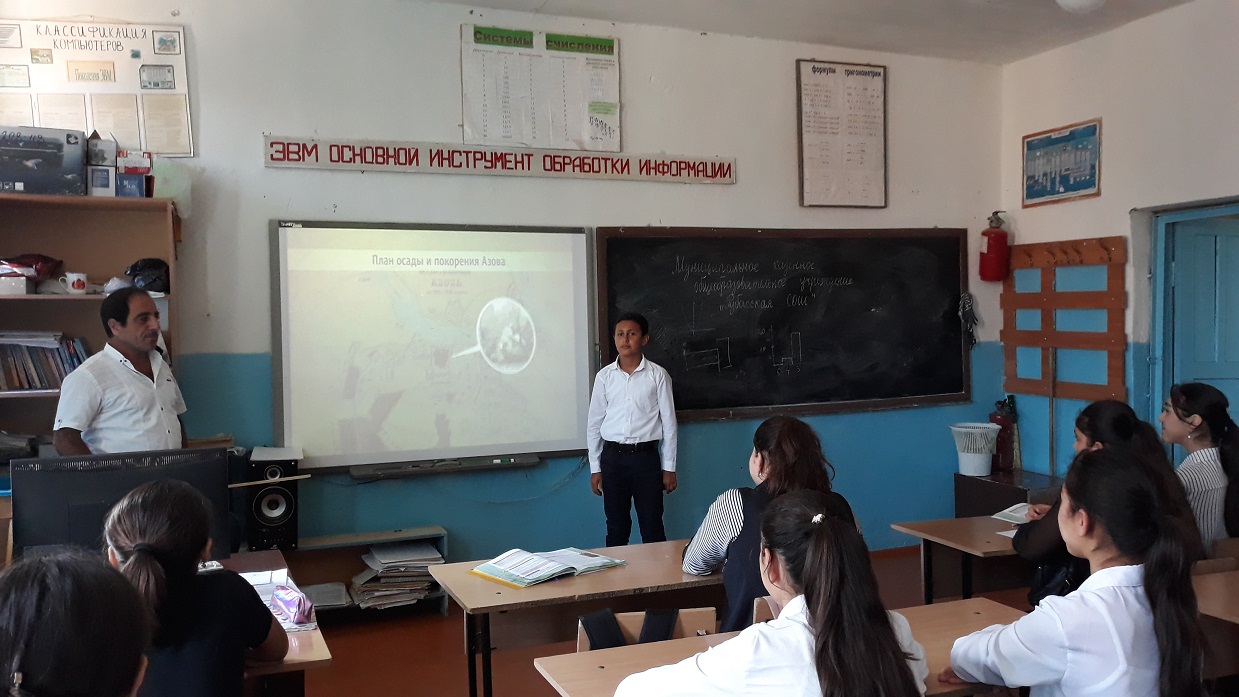 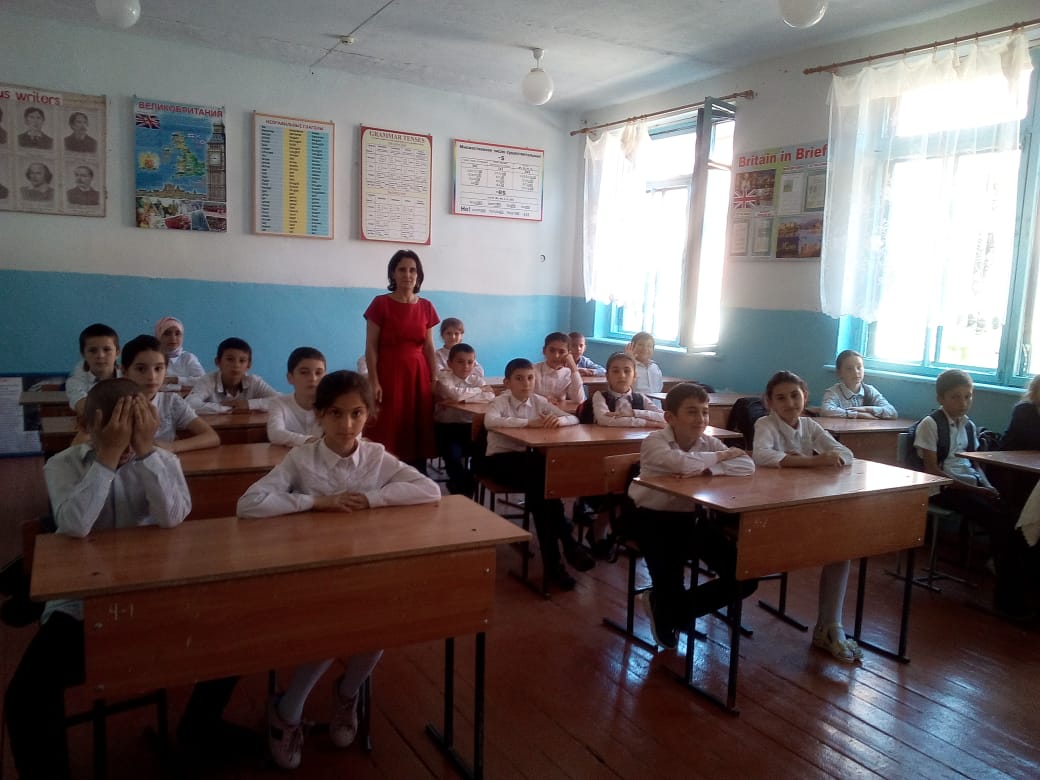 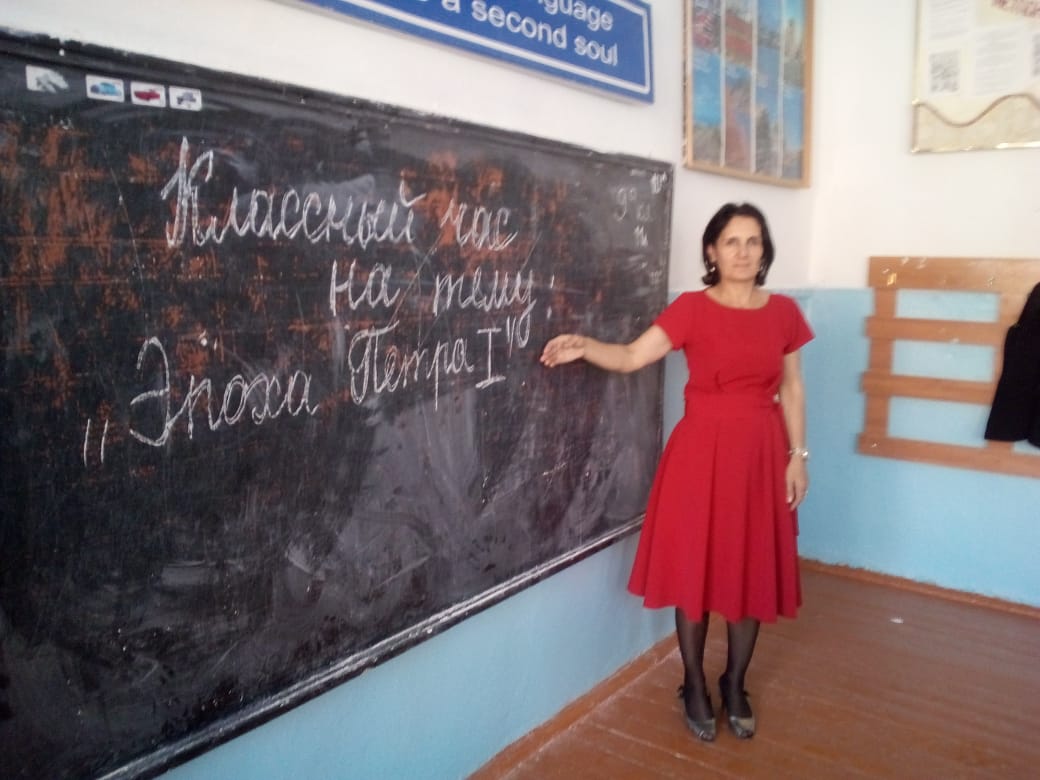 Муниципальный районНазваниямероприятияПриняли участиеПриняли участиеПриняли участиеПригашенные гостиДербентскийНазваниямероприятияКоличество ООКоличество педагоговКоличество учащихсяПригашенные гостиДербентский1.Общешкольная линейка, посвященная празднованию 350-летия со дня рождения Петра 1.2.Окрытый урок «Великое посольство Петра 1».  Провел Махрамов Г.М.3. Единый  классный час «Эпоха Петра 1.МКОУ «Рубасская СОШ»6828528528Глава администрации сел Рубас и Коммуна Байрамбегов Г.Д.